Laurie Weston, Pitt Community College (lweston@email.pittcc.edu)	     	Brandi Bragg, NENC Career Pathways (brandi.bragg@nencpathways.org)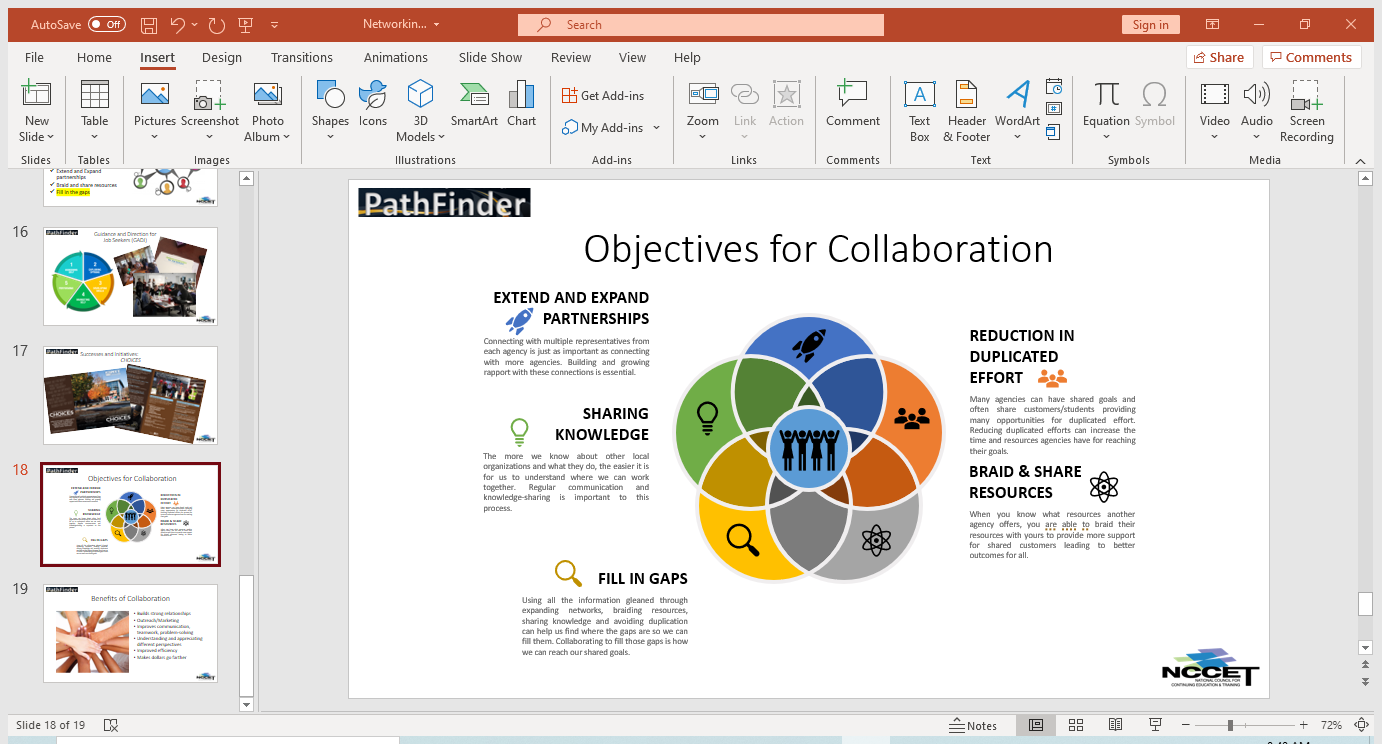 ResourcesGADJ (Guidance and Direction for Job Seekers) lesson planshttp://riverseastwdb.org/staff-resources/guidance-direction-for-job-seekers/DIY Networking Redesignedhttp://nencpathways.org/blog/diy-networking-redesigned/